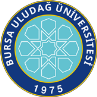 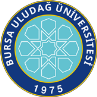 SAĞLIK BİLİMLERİ .ENSTİTÜSÜ / 2022-2023 EĞİTİM-ÖĞRETİM YILI / BAHAR DÖNEMİProgramı	:	Yüksek Lisans	Tezsiz Yüksek Lisans	Doktora Anabilim Dalı: İlk Yayın Tarihi: 29.04.2021	Revizyon No/Tarih:0	Sayfa 1 / 1Web sitemizde yayınlanan son versiyonu kontrollü dokümandır.Dersin KoduDersin AdıDersinDersinDersinDersinDersinÖğretim Üyesi Adı SoyadıSınav TarihiSınav SaatiSınavın YeriDersin KoduDersin AdıTürüTULAKTSÖğretim Üyesi Adı SoyadıSınav TarihiSınav SaatiSınavın YeriSEB5002Vet-BiyoistatistikZ2205Dr.Öğr.Üyesi Ender UZABACI07.06.202310:00İlgili Ana Bilim DalıVGN 5002MOLEKÜLER HÜCRE BİYOLOJİSİNDE TEMELKONULARZ4005Prof. Dr. HALE ŞAMLI06.06.202313.00Anabilim DalıVGN 5004GENETİKTE BİLİMSEL PROJE HAZIRLAMA     Z4005Prof. Dr. HALE ŞAMLI07.06.202313.00Anabilim DalıVGN 5012BİLİMSEL ARAŞTIRMA VE YAYIN ETİĞİZ2003Doç. Dr. DENİZ DİNÇEL06.06.202315:30Anabilim DalıVGN 5006ÇİFTLİK HAYVANLARI GENETİĞİS3005Doç. Dr. DENİZ DİNÇEL05.06.202310:30Anabilim DalıVGN 5008REKOMBİNANT DNA TEKNOLOJİSİ VE GENETİĞİDEĞİŞTİRİLMİŞ ORGANİZMALARS3005Prof. Dr. ÖZDEN ÇOBANOĞLU09.06.202310:00Anabilim DalıVGN 5010MOLEKÜLER EVRİM KONULARINA GİRİŞS3004Doç. Dr. SENA ARDIÇLI06.06.202310:30Anabilim DalıVGN 5172SEMİNERZ0205Prof. Dr. HALE ŞAMLI,Prof. Dr. ÖZDEN ÇOBANOĞLU,Doç. Dr. SENA ARDIÇLI,Doç. Dr. DENİZ DİNÇEL06.06.202311:30Anabilim DalıVGN 5192TEZ DANIŞMANLIĞI IIZ0101Prof. Dr. HALE ŞAMLI,Prof. Dr. ÖZDEN ÇOBANOĞLU,Doç. Dr. SENA ARDIÇLI,Doç. Dr. DENİZ DİNÇEL12.06.202313.00Anabilim DalıVGN 5182YÜKSEK LİSANS UZMANLIK ALAN DERSİ IIS4005Prof. Dr. HALE ŞAMLI,Prof. Dr. ÖZDEN ÇOBANOĞLU,Doç. Dr. SENA ARDIÇLI,Doç. Dr. DENİZ DİNÇEL13.06.202313.00Anabilim Dalı